     RENCANA KEGIATAN   HARIAN ( RKH )Tema/Sub Tema	:  kebutuhanku/makanan dan minuman Semester/ Minggu	:  I/VIIHari/ Tanggal	:  Senin17 September 2012	Kelompok 	:  BWaktu                           :  5 x 30 menit ( 1 x Pertemuan )Mengetahui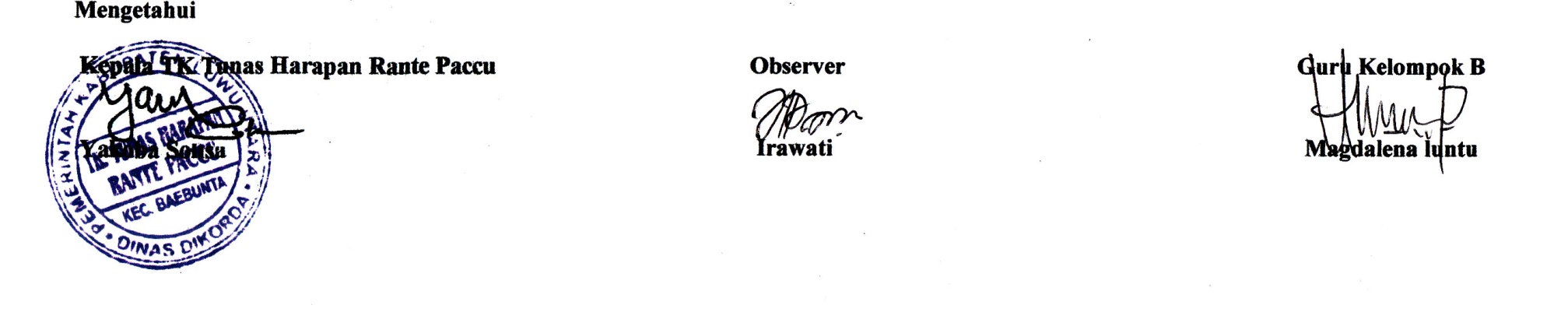 Kepala TK Tunas Harapan Rante Paccu		                            Observer         				                   Guru Kelompok BYakoba Solisa 							Irawati						      Magdalena luntu             RENCANA KEGIATAN   HARIAN ( RKH )Tema/Sub Tema	:  kebutuhanku/makanan dan minumanSemester/ Minggu	:  I/VIIHari/ Tanggal	:  Rabu 19 September 2012Kelompok 	:  BWaktu                           :  5 x 30 menit ( 1 x Pertemuan )Mengetahui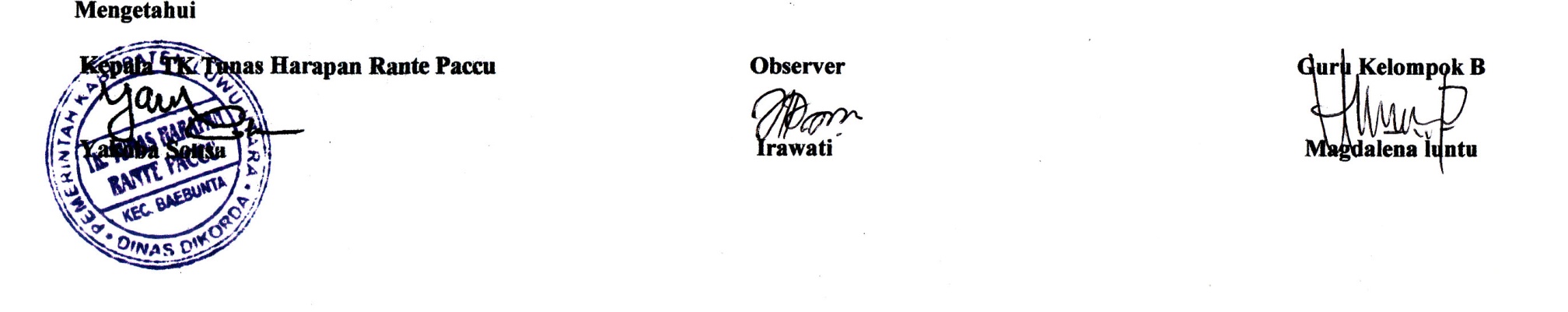 Kepala TK Tunas Harapan Rante Paccu		                            Observer         				                   Guru Kelompok BYakoba Solisa 							Irawati     					      Magdalena luntu             RENCANA KEGIATAN   HARIAN ( RKH )Tema/Sub Tema	:  kebutuhanku/PakaianSemester/ Minggu	:  I/VIIIHari/ Tanggal	:  Senin 24 September 2012	Kelompok 	:  BWaktu                           :  5 x 30 menit ( 1 x Pertemuan )MengetahuiKepala TK Tunas Harapan Rante Paccu		                            Observer         				    	Guru Kelompok BYakoba Solisa 							Irawati						 Magdalena luntu   	RENCANA KEGIATAN   HARIAN ( RKH )Tema/Sub Tema	:  kebutuhanku/pakaianSemester/ Minggu	:  I/VIIIHari/ Tanggal	:  Rabu 26 September 2012	Kelompok 	:  BWaktu                           :  5 x 30 menit ( 1 x Pertemuan )MengetahuiKepala TK Tunas Harapan Rante Paccu		                            Observer         				                   Guru Kelompok BYakoba Solisa 							Irawati 						      Magdalena luntuINDKATORKEGIATAN PEMBELAJRANALAT/SUMBER BELAJARPENILAIAN PERKEMBANGAN ANAKPENILAIAN PERKEMBANGAN ANAKINDKATORKEGIATAN PEMBELAJRANALAT/SUMBER BELAJARAlatHasilKegiatan rutin (pembiasaan)Selalu memberi dan membalas    salamBerdoa sebelum melaksanakan kegiatanBerani bertanya secara sederhanaMeloncat dari ketinggin 30-50 cm Kegiatan Awal ( 30 Menit)BerbarisSalam , menyanyiBerdoa Bercakap-cakap tentang makanan yang bergizi ( makanan 4 sehat 5 sempurna) Menloncat dari kursi guru Anak dan guruAnak dan guruAnak dan guruGambar makanan 4 sehat 5 sempurnaAnak,kursi guruObservasiObservasiObservasiObservasiUnjuk kerjaMewarnai bentuk gambar sederhanaMembuat beberapa coretan Mengelompokkan gambar menurut ukuran, warna dan betukKegiatan Inti ( 60 Menit)Mewarnai gambar makanan 4 sehat 5 sempurnaMembuat beberapa coretan yang sudah berbetuk huruf miasalnya “t”Mengelompokkan gamabar buah menurut warna Gambar makanan 4 sehat 5 sempurna Lembar kerja, pensilGambar buah    Hasil karya   Hasil Karya       PenugasanKegiatan rutin (pembiasaan)Kegiatan Istrahat ( 30 Menit)        Cuci tangan + berdoa+ makan Air, serbet, bekal anak    Observasi Menceritakan kejadian secara sederahanaKegiatan rutin (pembiasaan)Kegiatan rutin (pembiasaan)Kegiatan rutin (pembiasaan)Kegiatan Akhir ( 30 Menit)Bercerita tentang kegiatan yang dilakukan di pagi hari  Mengingatkan kembali tentang kegiatan hari iniBernyayi, pesan moral, doa pulangSalam  Anak danguru  Anak dan guru  Anak dan guru Anak dan guru  Percakapan  Percakapan   Observasi    Observasi INDKATORKEGIATAN PEMBELAJRANALAT/SUMBER BELAJARPENILAIAN PERKEMBANGAN ANAKPENILAIAN PERKEMBANGAN ANAKINDKATORKEGIATAN PEMBELAJRANALAT/SUMBER BELAJARAlatHasilKegiatan rutin (pembiasaan)Selalu memberi dan membalas    salamBerdoa sebelum melaksanakan kegiatanMenggunakan dan menjawab pertanyaan apa, mengapa, dimana, berapa, bagaimana dan sebagainyaMelambugkan dan menangkap bola/kantong biji sambil berjalan/bergerakKegiatan Awal ( 30 Menit)BerbarisSalam Berdoa Bercakap-cakap dengan gambar tentang makanan yang sehat dan minuman yang bersihMelambungkan dan menangkap kantong biji sambil berjalan Anak dan guruAnak dan guruAnak dan guruGambar makanan Anak,kantong bijiObservasiObservasiObservasiObservasiPenugasanMengenal perbedaan kasar halus, berat ringan dsbMenggunting dengan berbagai media berdasarkan bentuk/pola (lurus, lengkung, gelombang, zig-zag, segitiga, segiempat) Menciptakan berbagai bentuk dari playdoughKegiatan Inti ( 60 Menit)Mengenal perbedaan kasar halus ( labu siam  dengan kentang)Menggunting pola gambar  buah labu siam dan ketang Membuat bentuk buah dari plastisinAnak, labu siam,kentangAnak , gunting,pola gambar lbu siam,kentangAnak, Plastisin Unjuk kerjaHasil Karya       Hasil Karya●    Kegiatan rutin (pembiasaan)Kegiatan Istrahat ( 30 Menit)Cuci angan + berdoa+ makan Air, serbet, bekal anakObservasiMenyebutkan tempat-tempat ibadahKegiatan rutin (pembiasaan)Kegiatan rutin (pembiasaan)Kegiatan rutin (pembiasaan)Kegiatan Akhir ( 30 Menit)       ●      Menyebutkan tempat ibadah  5 agama di indonesia        ●      Mengingatkan kembali tentang kegiatan hari ini       ●      Bernyayi, pesan moral Doa pulang●      Salam    Guru,anak     Guru,anak    Guru,anak    Guru,anakPercakapan Percakapan        Observasi       ObservasiINDKATORKEGIATAN PEMBELAJARANALAT /SUMBER BELAJARPENILAIAN PERKEMBANGAN ANAKPENILAIAN PERKEMBANGAN ANAKINDKATORKEGIATAN PEMBELAJARANALAT /SUMBER BELAJARAlatHasilKegiatan rutin (pembiasaan)Selalu memberi dan membalas    salamBerdoa sebelum melaksanakan kegiatan Memantulkan bola besar,sedang, kecil (diam   ditempat)Kegiatan Awal ( 30 Menit)BerbarisSalam , menyanyiBerdoa Mengucapkan doa keluar dari rumahMemantulkan bola besar dan diam di tempat Anak dan guruAnak dan guruAnak dan guruAnak dan guruAnak dan bola besarObservasiObservasiObservasiObservasiPenugasanMenggunting dengan bergai media berdasarkan betuk/pola,gelombang,zizikzak dsbMengelompokkan benda dengan berbagai cara menurut ciri-ciri tertentu (warna,bentuk, ukuran Menggambar bebas dengan barbagai media ( kapur tulis, pensil warna dsb)Kegiatan Inti ( 60 Menit)Menggunting pola gambar baju dan  ditempel di buku gambar masing-masingMengelompokkan gambar baju menurut ukurannyaMenggambar baju dengan menggunakan krayon Anak, pola gambar baju, buku gambarAnak, Lembar kerjaAnak, krayon,buku gambar   Hasil Karya    Unjuk kerja    Hasil KaryaKegiatan rutin (pembiasaan)Kegiatan Istrahat ( 30 Menit)Cuci t angan + berdoa+ makan Air, serbet, bekal anak  Observasi ●  Berani bertanya secara sederhana Kegiatan rutin (pembiasaan)Kegiatan rutin (pembiasaan)Kegiatan rutin (pembiasaan)Kegiatan Akhir ( 30 Menit)      ●      Bercakap-cakap dengan gambar tentang pakaian  (perbedaan baju sekolah dan baju rumah)      ●      Mengingatkan kembali tentang kegiatan ghari ini      ●       Bernyayi, pesan moral Doa pulang      ●      Salam  Anak dan guru  Anak dan guru  Anak dan guru  Anak dan guru Percakapan Observasi Observasi ObservasiINDKATORKEGIATAN PEMBELAJRANALAT / SUMBER BELAJARPENILAIAN PERKEMBANGAN ANAKPENILAIAN PERKEMBANGAN ANAKINDKATORKEGIATAN PEMBELAJRANALAT / SUMBER BELAJARmetode HasilKegiatan rutin (pembiasaan)Selalu memberi dan membalas    salamBerdoa sebelum melaksanakan kegiatanMenggunakan dan menjawab pertanyaan apa, mengaa, dimana berapa dan sebagainya.●    Berjalan diatas papan titian sambil membawa bebenKegiatan Awal ( 30 Menit)BerbarisSalam , menyanyiBerdoa Bercakap-cakap tentang pakaian (perbedaan baju anak laki-laki dengan perempuan) Berjalan dengan papan titian  Anak dan guruAnak dan guruAnak dan guruAnak dan guru gambar bajuPapan titian, guru, anakObservasiObservasiObservasiObservasiUnjuk kerjaMemasang benda sesuai pasangannya,   jenisnya, persamaannya, warnanya, bentuknya dll.  Mencocok dengan berbagai media   Menyusun puzzle menjadi bentuk utuhKegiatan Inti ( 60 Menit)Memasangkan gambar baju dengan celana/rok lalu ditempel di buku gambarMencocok gambar bajuMenyusun  puzzle baju  menjadi bentuk utuh.Pola gambar baju,celana,rok,buku gambar Alat pencocok,gambar baju Puzzle bajuHasil KaryaHasil KaryaUnjuk kerjaKegiatan rutin (pembiasaan)Kegiatan Istrahat ( 30 Menit)Cuci angan + berdoa+ makan Air, serbet, bekal anak ObservasiMenyanyikan lagu mengikuti irama  Kegiatan rutin (pembiasaan)Kegiatan rutin (pembiasaan)Kegiatan rutin (pembiasaan)Kegiatan Akhir ( 30 Menit)       ●      Menyaynyikan lagu “seragam sekolah”       ●      Mengingatkan kembali tentang kegiatan hari ini       ●      Bernyayi, pesan moral Doa pulan       ●      Salam    Anak dan guru    Anak dan guru    Anak dan guru    Anak dan guruObservasiPercakapanObservasiObservasi